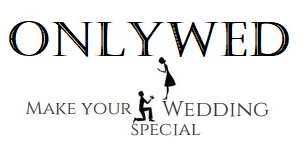 Чек-лист по менюКоличество гостейminmaxКомментарииЕдаЕдаЕдаФуршетКоличество закусок на фуршет, кгБанкетОбщий вес всей еды, кгХолодные закуски, кгСалаты, кгГорячие закуски, кгГорячее + гарнир, кгТорт, кгНапиткиНапиткиНапиткиФуршетБезалкогольные, лАлкогольные, бут.БанкетБезалкогольные, лАлкогольные, бут.Вино белое, бут.Вино красное, бут.Водка, бут.Прочие крепкие напитки, бут.